Мемлекеттік мекеме                                           Государственное учреждение «Павлодарқ.                                             «Средняя общеобразовательная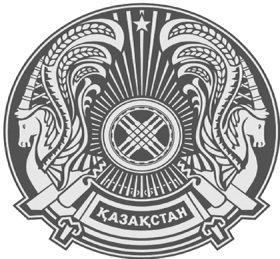 №1 жалпы орта                                                               школа №1білім беру мектебі»                                                           г. Павлодар»Суворов көшесі, 3                                                                                             улица Суворова, 3Тел/факс: 54-83-18                                                             тел/факс: 54-83-18Сабақтарды тоқтату туралыҚазақстан Республикасы БжҒМ 2016 жылғы 18 қаңтардағы «Қолайсыз ауа райы метеожағдайларында орта білім беру ұйыдарында, сондай-ақ техникалық және кәсіптік білімнің білім беру бағдарламаларын іске асыратын білім беру ұйымдарында сабақтарды тоқтату қағидаларын бекіту туралы» №42 бұйрығы негізінде, Павлодар қаласы төтенше жағдайлар жөнінде басқармасы және Павлодар қаласы білім беру бөлімімен 2016 жылғы 18 сәуірде келісілген оқушылардың жас ерекшеліктерін есепке ала отырып білім беру ұйымдарында қолайсыз ауа райы метеожағдайларының көрсеткіштері негізінде сабақтарды тоқтату үшін БҰЙЫРАМЫН: 2016 жылғы 22 қараша күні  1 ауысымның 1а, 1б, 2б, 3б, 4а, 4б сыныптар аралығындағы оқу сабақтары, арнайы курстар тоқтатылсын.1-4 сыныптардың сынып жетекшілері ата-аналарға 2016 жылғы                22 қарашада сабақтың тоқтатылуы туралы ақпаратты жеткізсін.2016 жылғы 22 қарашада мектеп қызметі бекітілген жұмыс режіміне сәйкес жүзеге асырылсын. Сабаққа келген білім алушылар үшін сабақтың барлық түрлері /оқу, қосымша, үйірмелік, ұзартылған күн тобының жұмысы/ ыстық тамақпен қамтамасыз ету, мектеп директоры бекіткен сабақ кестесіне сәйкес толық көлемде жүргізіледі.Сабақ кестесіне сәйкес барлық журналдарға күн көрсетіледі, «сабақ тақырыбы» бағанына «актіленген күн» деп жазылады.Сынып жетекшілер сабақтың тоқтатылған күніне байланысты оқушыларға және олардың ата-аналарына оқу бағдарламасы бойынша тапсырмалар туралы ақпараттың қайдан алу жөнінде ақпаратты жеткізсін /мектеп сайты, СЭО, электронды пошта  және т.б/.ТЖДО Г.М.Ахметжанова «Сабақтарды тоқтату туралы» бұйрығын мектеп сайтына орналастырсын.  Кезекші әкімшілік, сынып жетекшілер оқушылардың қабылдауын және үйлеріне қауіпсіз қайтуын  қамтамасыз етсін.  Бұйрықтың орындалуын бақылау өзіме қалдырамын.                             Мектеп директоры:                               Ғ.ИманбековаБұйрықпен таныстым:Ахметжанова Г.М. _____________БҰЙРЫҚ2016 ж. «22» қараша№ 253 - н/қПРИКАЗ№ 253– о/д«22» ноября 2016г.